akreditace č. j.: MSMT 39381/2012-201-808Praktické  nápady  do  výuky  vlastivědy, přírodovědy  a  prvoukyÚčastníci si prakticky vyzkoušejí metody a formy práce, které rozvíjejí myšlení žáků i jejich osobnost a které jsou zaměřeny na hledání souvislostí a vztahů.
Praktický seminář zaměřený na interaktivní formy výuky ve vlastivědě, přírodovědě a prvouce. Jak vzbudit zájem o tyto předměty. Praktické ukázky konkrétních metod a forem práce. Způsoby, jak lze pomocí vlastivědy, přírodovědy a prvouky rozvíjet myšlení, čtenářskou gramotnost, osobnost dítěte. Hledání souvislostí a vztahů v okolním světě.Témata:
Vlastivěda - Lidé a čas (4. a 5. ročník)Přírodověda - Člověk a jeho zdraví (4. a 5. ročník)Prvouka - Rozmanitost přírody (3. ročník)Do poznámek napište, zda budete platit přes projekt "šablony". Číslo akce:		55703Lektor:		Mgr. Jana ŽaludováTermín:		19. 11. 2014 (středa)Čas:			13.00 - 17.00 hodinMísto:		Hodonín, Dobrovolského 4Cena pro pedagog. pracovníky škol a škol. zařízení: 	600,- KčCena pro ostatní: 							730,- KčKurzovné uhraďte nejpozději do 19. 11. 2014.Přihlašujte se nejpozději do 12. 11. 2014 poštou nebo prostřednictvím webových stránek www.ssshodonin.cz sekce Vzdělávací akce nebo použijte přihlášku na konci Informačního zpravodaje.Škola - uveďte přesný název školy podle zřizovací listinyAkceÚčastníciPřihlašování na vzdělávací programy je možné zasláním závazné přihlášky na adresu SSŠ a Zařízení pro DVPP Brno, pracoviště Hodonín, Dobrovolského 4, 695 01 Hodonín nebo elektronicky na e-mailovou adresu: info@ssshodonin.cz, popř. on-line prostřednictvím webových stránek www.ssshodonin.cz - sekce Vzdělávací akce. Všechny formy přihlášení budou považovány za závazné. Tímto se zavazuji uhradit kurzovné za přihlášené účastníky.V souladu s ustanovením § 5, odst. 2 zákona č. 101/2000 Sb., o ochraně osobních údajů, v platném znění, souhlasím s tím, aby moje osobní údaje, které tímto poskytuji SSŠ a Zařízení pro DVPP Brno, byly používány pouze pro účely zpracování agendy související s touto přihláškou.V .................................................... dne ................................. Podpis:.................................Středisko služeb školám a Zařízení pro další vzdělávání pedagogických pracovníků Brno, pracoviště HODONÍN, Dobrovolského 4, 695 01 Hodonín, tel. 518 353 295, 518 344 569, info@ssshodonin.cz, www.ssshodonin.cz 2014Středisko služeb školám a Zařízení pro další vzdělávání pedagogických pracovníků Brno, pracoviště HODONÍN, Dobrovolského 4, 695 01 Hodonín, tel. 518 353 295, 518 344 569, info@ssshodonin.cz, www.ssshodonin.cz Středisko služeb školám a Zařízení pro další vzdělávání pedagogických pracovníků Brno, pracoviště HODONÍN, Dobrovolského 4, 695 01 Hodonín, tel. 518 353 295, 518 344 569, info@ssshodonin.cz, www.ssshodonin.cz Středisko služeb školám a Zařízení pro další vzdělávání pedagogických pracovníků Brno, pracoviště HODONÍN, Dobrovolského 4, 695 01 Hodonín, tel. 518 353 295, 518 344 569, info@ssshodonin.cz, www.ssshodonin.cz Středisko služeb školám a Zařízení pro další vzdělávání pedagogických pracovníků Brno, pracoviště HODONÍN, Dobrovolského 4, 695 01 Hodonín, tel. 518 353 295, 518 344 569, info@ssshodonin.cz, www.ssshodonin.cz 2014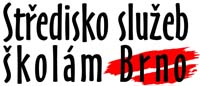 Závazná přihláška Název Adresa PSČ, obec IČ DIČ E-mail Telefon Název Termín Místo konání č. Datum narození Titul, jméno a příjmení Platba: FA x hotově 1 2 3 4